Objeto de conhecimento/conteúdo: Figuras geométricas planas reconhecimento e características; Figuras geométricas espaciais: reconhecimento, características e propriedades; Polígonos e figuras não poligonais.AtividadesHenrique é um garoto muito estudioso. Ele está fazendo as atividades de Matemática. 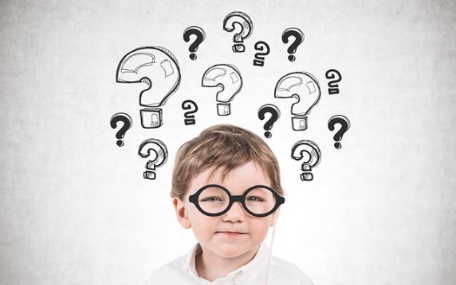 Vamos ajudar o Henrique a resolver todas as atividades de Matemática?Mas atenção! Henrique tem que seguir algumas pistas:Ler e identificar as informações mais importantes;Descobrir se a figura é plana ou não plana;Saber quantos lados tem a figura;Saber se os lados das figuras são iguais ou diferentesDisponível em: https://www.estudokids.com.br/charadas-matematicas-respostas/. Acesso em: 03 de set. de 2020.1. A figura a seguir é formada por 12 palitos de fósforos, retire 2 palitos de modo que fiquem apenas 2 quadrados. Que palitos podemos retirar?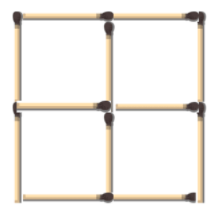 Disponível em: https://tinyurl.com/y2jrrmwfAcesso em: 03 de set. de 2020.2. Observe a figura na atividade anterior (número 1) e responda:Que figura plana você observou na imagem?__________________________________________________________________________Quantos quadrados aparecem na imagem?__________________________________________________________________________3. Utilize 12 palitos inteiros e forme um retângulo.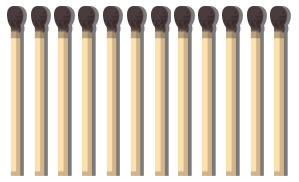 Disponível emhttps://tinyurl.com/y4ejhusx. Acesso em: 03 de set. de 2020.4. Agora chegou sua vez de escolher o que vai construir com os palitos de fósforo. Mas atenção: crie uma figura plana utilizando o mínimo de palitos possível.5. Henrique chegou em casa e encontrou algumas caixas espalhadas pelo chão. Perto das caixas havia um bilhete que dizia...Olá, Henrique, tudo bem?Em uma dessas caixas tem um presente para você! Mas para ter direito a esse presente, você precisará desvendar os enigmas e descobrir em qual das caixas ele está.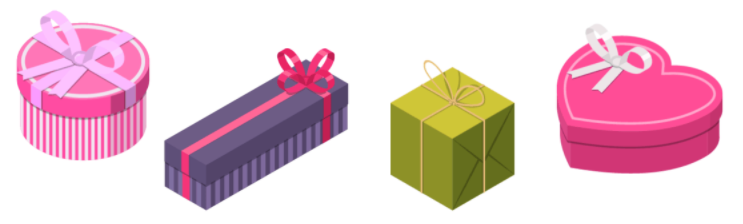 Disponível em: https://novaescola.org.br/plano-de-aula/775/resolvendo-problemas-com-figuras-nao-planas#atividade-atividade-principal. Acesso em: 03 de set. de 2020.Seu presente está em uma caixa não plana;Seu presente não está em uma caixa arredondada;A caixa correta tem todas as partes iguais, em cima, embaixo e as laterais;Em qual caixa seu presente está?_______________________________________________________________________6. Vamos descobrir, seguindo as dicas a seguir, qual dos doces é a sobremesa preferida do Henrique. 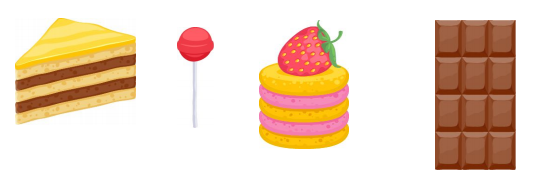 Disponível em: https://tinyurl.com/y63s5u8x. Acesso em 03 de set. de 2020.O formato do doce que Henrique mais gosta lembra uma figura não plana;A sobremesa não lembra uma pirâmide;O doce é de morango, mas seu formato não lembra uma esfera.E aí, descobriu qual a sobremesa preferida de Henrique?______________________________________________________________________________________________________________________________________________________7. A professora do 2º ano da Escola Infantil Girassol deixou alguns sólidos na mesa para realizar uma atividade. Ela precisa organizá-los. Vamos ajudá-la?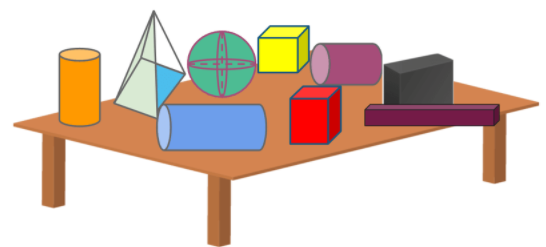 Disponível em: https://tinyurl.com/y4dw8f7p. Acesso em: 03 de set. de 2020.Complete a tabela com a quantidade de cada figura.8. Vamos colorir os sólidos a seguir? Para usar as cores corretas sigas as dicas da legenda: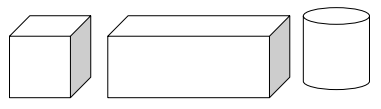 Disponível em: https://tinyurl.com/yyxc2kzr. Acesso em: 03 de set. de 2020.Legenda:A figura com o menor número de faces.A figura que possui todas as 6 faces do mesmo tamanho.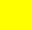 A figura que lembra uma caixa de sapato.9. Henrique reuniu algumas peças de um jogo. Marque com um ( X ) a peça que não possui vértices e nem arestas.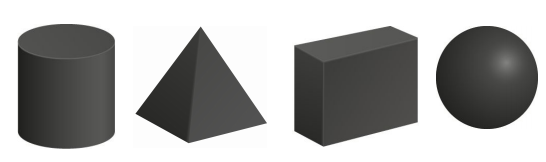 Disponível em: https://tinyurl.com/yxmrca45. Acesso em: 03 de set. de 2020.10. Depois que Henrique organizou sua caixa de brinquedos, observe a imagem de alguns objetos que havia lá dentro.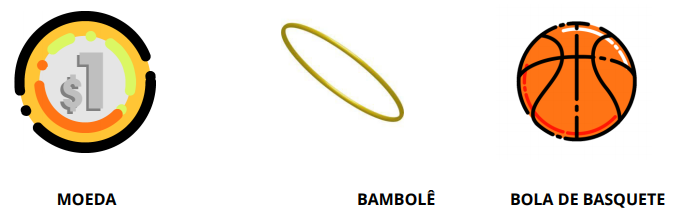 Disponível em: https://tinyurl.com/y5k5t4wh. Acesso em: 03 de set. de 2020.Agora responda:Todos os objetos acima são redondos? _________________________________________Todos têm a forma de esfera? ________________________________________________Qual deles lembra a forma de esfera? __________________________________________Respostas:Resposta possível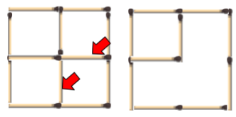 Disponível em: https://nova-escola-producao.s3.amazonaws.com/SrETdkAJjDaTSgxrSGMN3StTkFQ7jJwgjC5Y93w8UAu3c6yHF58ZfjZJEXgv/resol-ativprincipal-mat2-17-geo-01.pdf. Acesso em: 03 de set. de 2020.Os palitos destacados com as setas vermelhas deverão ser retirados para que consigamos manter a imagem com 2 quadrados. Professor, outras respostas corretas podem aparecer, aceite-as e discuta com seus alunos as diferentes possibilidades de resoluções.A figura plana observado na imagem é um quadrado.Na imagem aparece 5 quadrados, sendo 4 pequenos e 1 grande envolvendo os 4 menores.Soluções possíveis. Existem diferentes tipos de soluções. Considere-as de acordo com as exigências propostas na situação problema. Não deixe de valorizar e discutir cada resolução que surgir.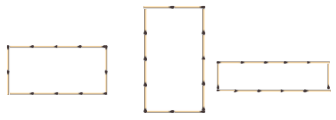 O estudante deverá construir um triângulo com apenas três palitos, deixe-o tentar encontrar a solução a partir da tentativa e erro.Analisando os enigmas e excluindo as caixas que não possuem as características mencionadas, espera-se que o estudante chegue a seguinte resposta: A caixa que contém o presente para o Henrique é a caixa em formato de cubo.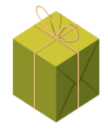 A sobremesa favorita de Henrique é o bolo de morango, ele tem as formas laterais arredondadas e a partes superior e inferior lisas, por isso, nos lembra um cilindro.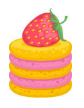 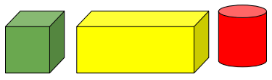 Disponível em: https://nova-escola-producao.s3.amazonaws.com/ZnsjxRyGQwpyTagCPCv89DAHY6RhtGQY2nMpTUrZwe47apcYgUvBw8Sw9tzq/resol-ativcomp-mat2-17-geo-04.pdf. Acesso em: 03 de set. de 2020.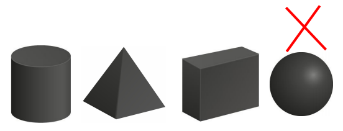 10.a) Sim. Todos são redondos.b) Não. Não são todos que tem a forma de esfera.c) O objeto que lembra a forma de esfera é a bola de basquete.2º ANO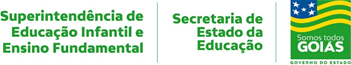 Matemática3ª QUINZENA – 3º CORTE 3ª QUINZENA – 3º CORTE Habilidades Essenciais: (EF02MA15-A) Reconhecer, comparar e nomear figuras planas, como círculo, quadrado, retângulo e triângulo, por meio de características comuns e propriedades, ter ou não lados e vértices, em desenhos apresentados em diferentes disposições ou em sólidos geométricos, em objetos do cotidiano, identificando e classificando de polígonos as figuras planas com lados.Habilidades Essenciais: (EF02MA15-A) Reconhecer, comparar e nomear figuras planas, como círculo, quadrado, retângulo e triângulo, por meio de características comuns e propriedades, ter ou não lados e vértices, em desenhos apresentados em diferentes disposições ou em sólidos geométricos, em objetos do cotidiano, identificando e classificando de polígonos as figuras planas com lados.NOME: NOME: UNIDADE ESCOLAR:UNIDADE ESCOLAR:Figura Não PlanaCuboCilindroPirâmideParalelepípedoEsfera     QuantidadeFigura Não PlanaCuboCilindroPirâmideParalelepípedoEsferaQuantidade23121